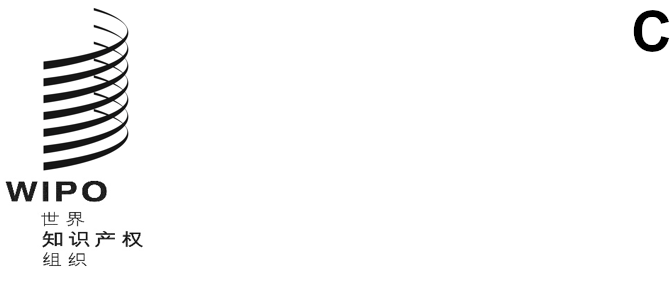 CLIM/CE/32/1 PROV.原文：英文日期：2022年2月14日商标注册用商品和服务国际分类特别联盟（尼斯联盟）专家委员会第三十二届会议2022年4月25日至29日，日内瓦议程草案秘书处编拟会议开幕通过议程
		见本文件。审议NCLRMS表决1后的第一组提案（五分之四多数批准）
		见NCLRMS。审议NCLRMS表决1后的第二组提案
		见NCLRMS。NCLRMS（尼斯分类修订管理方案）新修订程序表决2介绍
见项目CE322，附件2。NCL12的生效专家委员会下届会议会议闭幕[文件完]